Julemøde i Sundkirkentirsdag den 3. December kl. 19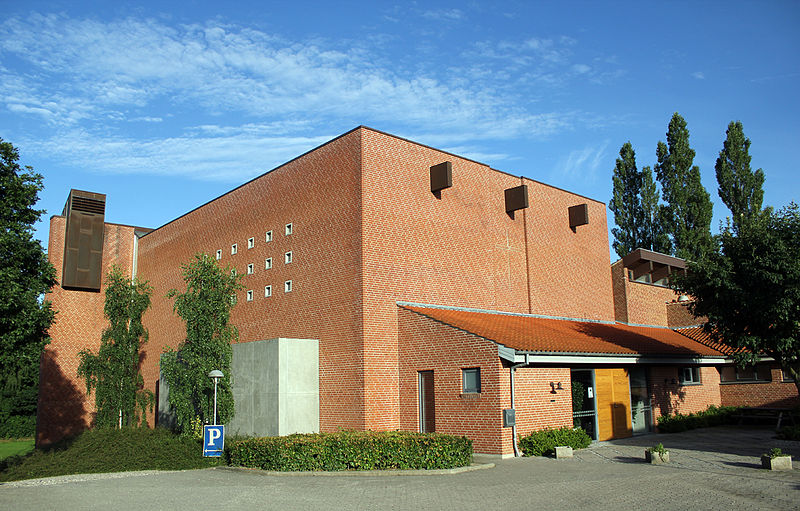 SundkirkenJulemødet i år finder sted i Sundkirken, hvor sognepræst Hanne Lundsgaard holder en andagt og kirkens organist spillertil vore dejlige julesalmer. Sognepræsten fortæller om kirkenshistorie og arbejdet i sognet.Derefter gløgg og æbleskiver i konfirmandstuen, hvor vi hører åretsJulehistorie, som i år læses af  bibliotekar Lene Hedengran. Afslutning med julesange.Mødested:  Linde Alle 34 B, Ø. TorebyTilmelding:  senest den 29/11 til formandenPris:            30 kr. inkl. gløgg og æbleskiver (Fore. giver et tilskud)Formand Bent Jensen,		         Næstform Ole Nielsen21734894,                                                  40111471        ebjensen@jensen.mail.dk                          ole9elsen2@hotmail.com   Per Boserup                                                Yvonne Ottesen                                          26805620                                                    25767807 perboserup@privat.dk                                 katey1942@gmail.comKasserer Erna Jensen21734893ernajensen4873@icloud.com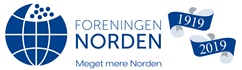 Nykøbing F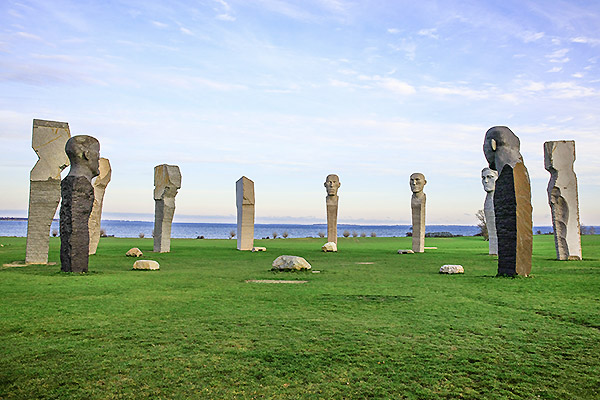 Dodekalitten                              Program                                   for                          efteråret 2019                                  Dodekalitten                        kunst under åben himmel                                            og                            Sankt Birgitta Kloster                                   samt spisning                         lørdag den 28. September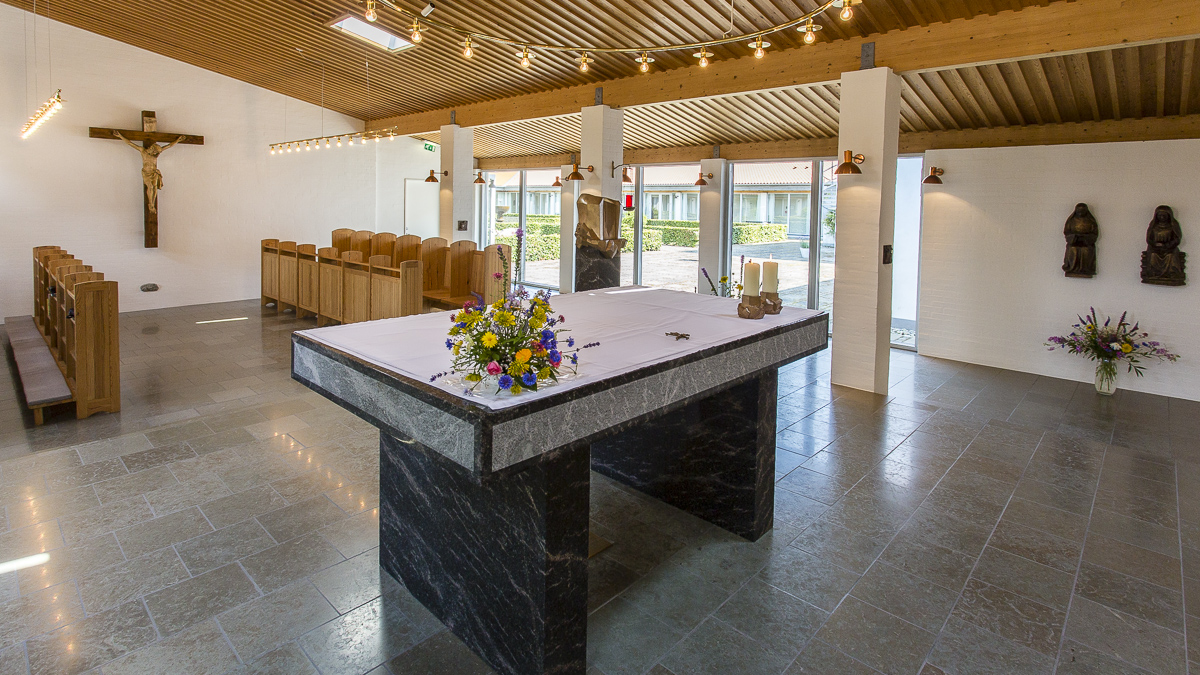 Kunstneren  bag Dodekalitten hedder Thomas Kadziola. De flere tons tunge granitblokke hentes i Sverige og transporteres tilLolland i et stykke, hvor figurerne udhugges med hammer og mejsel.Derefter kører vi til ”Landsbyen” i Våbensted, hvor vi spiser et måltid mad, – drikkevarer er for egen regning.Efter spisningen kører vi til Sankt Birgitta Klosteret i Maribo. Efterrundvisning serveres kaffe og kage.Ca. Kl. 14.30 starter hjemturen.Mødested:  Cementen kl. 09.00 hvor vi fordeler os i biler, samkørsel,                   og aftaler pris for kørslen.Tilmelding:  senest onsdag den 18/9 til Per Boserup, tlf: 26805620                    Eller mail: perboserup@privat.dkForeningen er vært ved bespisning og kaffe.Drikkevarer er for egen regning.Skumringstimemandag den 11. November kl. 19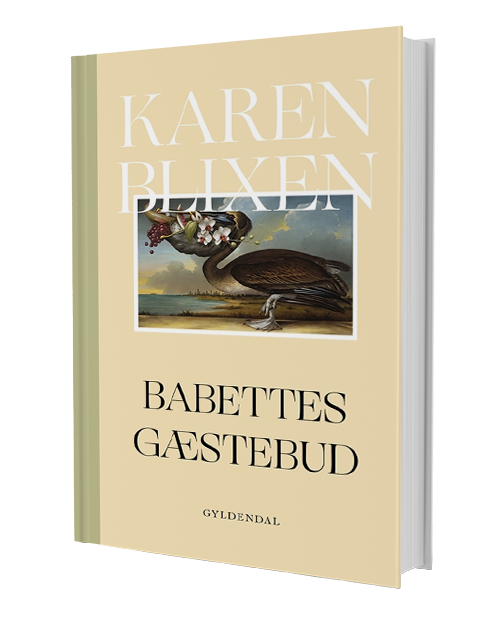 I samarbejde med Hovedbilioteket arrangeres årets tema,som er Babettes gæstebud af Karen Blixen.Mette Bentzen læser årets tekst som er fælles for hele Norden.Fri entré. Alle er velkommen. Der serveres kaffe/te og kage.Mødested:  Hovedbiblikoteket, glassalen I stueetagen.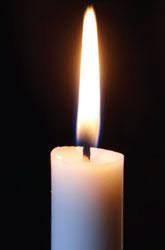                            Julemøde, se næste side    